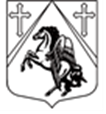 КРАСНОБОРСКОЕ ГОРОДСКОЕ ПОСЕЛЕНИЕТОСНЕНСКОГО РАЙОНА ЛЕНИНГРАДСКОЙ ОБЛАСТИАДМИНИСТРАЦИЯПОСТАНОВЛЕНИЕ04.08.2022 № 419В соответствии с Федеральным законом от 25.12.2008 № 273-ФЗ «О противодействии коррупции», Указом Президента РФ от 08.07.2013 № 613 «Вопросы противодействия коррупции», Федеральным законом от 03.12.2012 № 230-ФЗ «О контроле за соответствием расходов лиц, замещающих государственные должности, и иных лиц их доходам», Федеральным законом от 02.03.2007 № 25-ФЗ «О муниципальной службе в Российской Федерации», Уставом Красноборского городского поселения Тосненского района Ленинградской области, администрация Красноборского городского поселения Тосненского района Ленинградской области, в целях предупреждения коррупции и борьбы с ней, минимизации и (или) ликвидации последствий коррупционных правонарушений, администрация Красноборского городского поселения Тосненского района Ленинградской областиПОСТАНОВЛЯЕТ: 1.Установить ограничения, налагаемые на гражданина, замещавшего должность муниципальной службы, при заключении им трудового или гражданско-правового договора:1.1.Гражданин, замещавший должность муниципальной службы, включенную в перечень должностей, при замещении которых служащие обязаны представлять сведения о доходах, расходах, об имуществе и обязательствах имущественного характера, в течение двух лет после увольнения с муниципальной службы имеет право замещать на условиях трудового договора должности в организации и (или) выполнять в данной организации работы (оказывать данной организации услуги) в течение месяца стоимостью более ста тысяч рублей на условиях гражданско-правового договора (гражданско-правовых договоров), если отдельные функции муниципального (административного) управления данной организацией входили в должностные (служебные) обязанности муниципального служащего, с согласия соответствующей комиссии по соблюдению требований к служебному поведению муниципальных служащих и урегулированию конфликта интересов.1.2.Гражданин, замещавший должность муниципальной службы, включенную в перечень должностей, при замещении которых служащие обязаны представлять сведения о доходах, расходах, об имуществе и обязательствах имущественного характера, в течение двух лет после увольнения с муниципальной службы обязан при заключении трудовых или гражданско-правовых договоров на выполнение работ (оказание услуг), указанных в п.1.1. настоящего постановления, сообщать работодателю сведения о последнем месте своей службы.2.Признать утратившим силу постановление администрации Красноборского городского поселения Тосненского района Ленинградской области 15.11.2010 № 95 «О праве замещать должности и выполнять работу на условиях гражданско-правового договора в коммерческих и некоммерческих организациях и о сообщении работодателю сведений о последнем месте работы».3.Опубликовать настоящее постановление в соответствии с Уставом Красноборского городского поселения Тосненского района Ленинградской области и разместить на сайте Красноборского городского поселения Тосненского района Ленинградской области в информационно-телекоммуникационной сети «Интернет».4.Настоящее постановление вступает в силу с момента официального опубликования (обнародования).5.Контроль за исполнением настоящего постановления оставляю за собой. Глава администрации 					                              Н.И.Аксенов Исп.Горчакова Ю.А.Об установлении ограничений, налагаемых на гражданина, замещавшего должность муниципальной службы, при заключении им трудового или гражданско-правового договора